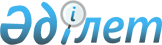 О внесении изменений в решение Ескельдинского районного маслихата от 22 декабря 2016 года № 10-57 "О бюджете Ескельдинского района на 2017-2019 годы"Решение Ескельдинского районного маслихата Алматинской области от 11 декабря 2017 года № 22-144. Зарегистрировано Департаментом юстиции Алматинской области 15 декабря 2017 года № 4428
      В соответствии с пунктом 4 статьи 106 Бюджетного кодекса Республики Казахстан от 4 декабря 2008 года, подпунктом 1) пункта 1 статьи 6 Закона Республики Казахстан от 23 января 2001 года "О местном государственном управлении и самоуправлении в Республике Казахстан", Ескельдинский районный маслихат РЕШИЛ:
      1. Внести в решение Ескельдинского районного маслихата "О бюджете Ескельдинского района на 2017-2019 годы" от 22 декабря 2016 года № 10-57 (зарегистрирован в Реестре государственной регистрации нормативных правовых актов № 4049, 26 января 2017 года в газете "Жетысу шугыласы") следующие изменения:
      пункт 1 указанного решения изложить в новой редакции:
      "1. Утвердить районный бюджет на 2017-2019 годы согласно приложениям 1, 2 и 3 соответственно, в том числе на 2017 год в следующих объемах:
      1) доходы 5831105 тысяч тенге, в том числе:
      налоговые поступления 328133 тысяч тенге;
      неналоговые поступления 6483 тысяч тенге;
      поступления от продажи основного капитала 8500 тысяч тенге;
      поступления трансфертов 5487989 тысяч тенге, в том числе:
      целевые текущие трансферты 1216519 тысяч тенге;
      целевые трансферты на развитие 614550 тысяч тенге;
      субвенции 3656920 тысяч тенге;
      2) затраты 5871260 тысяч тенге;
      3) чистое бюджетное кредитование 9481 тысяч тенге, в том числе:
      бюджетные кредиты 44246 тысяч тенге;
      погашение бюджетных кредитов 34765 тысяч тенге;
      4) сальдо по операциям с финансовыми активами 0 тенге;
      5) дефицит (профицит) бюджета (-) 49636 тысяч тенге;
      6) финансирование дефицита (использование профицита) бюджета 49636 тысяч тенге.".
      2. Приложение 1 к указанному решению изложить в новой редакции согласно приложению к настоящему решению.
      3. Контроль за исполнением настоящего решения возложить на постоянную комиссию Ескельдинского районного маслихата "По вопросам экономики, финансов, бюджету и соблюдения законности".
      4. Настоящее решение вводится в действие с 1 января 2017 года. Бюджет Ескельдинского района на 2017 год
					© 2012. РГП на ПХВ «Институт законодательства и правовой информации Республики Казахстан» Министерства юстиции Республики Казахстан
				
      Председатель сессии Ескельдинского

      районного маслихата

К. Досанов

      Секретарь Ескельдинского

      районного маслихата

К. Алпысбаев
Приложение к решению Ескельдинского районного маслихата от "11" декабря 2017 года № 22-144 "О внесении изменений в решение Ескельдинского районного маслихата от 22 декабря 2016 года № 10-57 "О бюджете Ескельдинского района на 2017-2019 годы"Приложение 1 утвержденное решением Ескельдинского районного маслихата от 22 декабря 2016 года №10-57 "О бюджете Ескельдинского района на 2017-2019 годы"
Категория
Категория
Категория
Категория
Сумма (тысяч тенге)
Класс
Класс
Класс
Сумма (тысяч тенге)
Подкласс
Подкласс
Сумма (тысяч тенге)
Наименование
Сумма (тысяч тенге)
1
2
3
4
5
Доходы
5831105
1
Налоговые поступления
328133
01
Подоходный налог
57980
2
Индивидуальный подоходный налог
57980
04
Hалоги на собственность
240430
1
Hалоги на имущество
72800
3
Земельный налог
7600
4
Hалог на транспортные средства
154230
5
Единый земельный налог
5800
05
Внутренние налоги на товары, работы и услуги
20023
2
Акцизы
1410
3
Поступления за использование природных и других ресурсов
3000
4
Сборы за ведение предпринимательской и профессиональной деятельности
15270
5
Налог на игорный бизнес
343
08
Обязательные платежи, взимаемые за совершение юридически значимых действий и (или) выдачу документов уполномоченными на то государственными органами или должностными лицами
9700
1
Государственная пошлина
9700
2
Неналоговые поступления
6483
01
Доходы от государственной собственности
2400
5
Доходы от аренды имущества, находящегося в государственной собственности
2400
06
Прочие неналоговые поступления
4083
1
Прочие неналоговые поступления
4083
3
Поступления от продажи основного капитала
8500
03
Продажа земли и нематериальных активов
8500
1
Продажа земли
8091
2
Продажа нематериальных активов
409
4
Поступления трансфертов 
5487989
02
Трансферты из вышестоящих органов государственного управления
5487989
2
Трансферты из областного бюджета
5487989
Функциональная группа
Функциональная группа
Функциональная группа
Функциональная группа
Функциональная группа
Сумма (тысяч тенге)
Функциональная подгруппа
Функциональная подгруппа
Функциональная подгруппа
Функциональная подгруппа
Сумма (тысяч тенге)
Администратор бюджетных программ
Администратор бюджетных программ
Администратор бюджетных программ
Сумма (тысяч тенге)
Программа
Программа
Сумма (тысяч тенге)
Наименование
Сумма (тысяч тенге)
1
2
3
4
5
6
Затраты
5871260
01
Государственные услуги общего характера
363053
1
Представительные, исполнительные и другие органы, выполняющие общие функции государственного управления
327969
112
Аппарат маслихата района (города областного значения)
17832
001
Услуги по обеспечению деятельности маслихата района (города областного значения)
17462
003
Капитальные расходы государственного органа
370
122
Аппарат акима района (города областного значения)
94925
001
Услуги по обеспечению деятельности акима района (города областного значения)
91485
003
Капитальные расходы государственного органа
3440
123
Аппарат акима района в городе, города районного значения, поселка, села, сельского округа
215212
001
Услуги по обеспечению деятельности акима района в городе, города районного значения, поселка, села, сельского округа
204240
022
Капитальные расходы государственного органа
10972
2
Финансовая деятельность
18431
452
Отдел финансов района (города областного значения)
18431
001
Услуги по реализации государственной политики в области исполнения бюджета и управления коммунальной собственностью района (города областного значения)
16854
003
Проведение оценки имущества в целях налогообложения
749
010
Приватизация, управление коммунальным имуществом, постприватизационная деятельность и регулирование споров, связанных с этим
178
018
Капитальные расходы государственного органа
650
5
Планирование и статистическая деятельность
16653
453
Отдел экономики и бюджетного планирования района (города областного значения)
16653
001
Услуги по реализации государственной политики в области формирования и развития экономической политики, системы государственного планирования
15822
004
Капитальные расходы государственного органа
831
02
Оборона
160519
1
Военные нужды
1309
122
Аппарат акима района (города областного значения)
1309
005
Мероприятия в рамках исполнения всеобщей воинской обязанности
1309
2
Организация работы по чрезвычайным ситуациям
159210
122
Аппарат акима района (города областного значения)
159210
006
Предупреждение и ликвидация чрезвычайных ситуаций масштаба района (города областного значения)
158855
007
Мероприятия по профилактике и тушению степных пожаров районного (городского) масштаба, а также пожаров в населенных пунктах, в которых не созданы органы государственной противопожарной службы
355
04
Образование
3318196
1
Дошкольное воспитание и обучение
271206
464
Отдел образования района (города областного значения)
271206
009
Обеспечение деятельности организаций дошкольного воспитания и обучения
90131
040
Реализация государственного образовательного заказа в дошкольных организациях образования
181075
2
Начальное, основное среднее и общее среднее образование
2853985
464
Отдел образования района (города областного значения)
2789525
003
Общеобразовательное обучение
2789525
465
Отдел физической культуры и спорта района (города областного значения)
59460
017
Дополнительное образование для детей и юношества по спорту
59460
467
Отдел строительства района (города областного значения)
5000
024
Строительство и реконструкция объектов начального, основного среднего и общего среднего образования
5000
9
Прочие услуги в области образования
193005
464
Отдел образования района (города областного значения)
193005
001
Услуги по реализации государственной политики на местном уровне в области образования 
15123
004
Информатизация системы образования в государственных учреждениях образования района (города областного значения)
5250
005
Приобретение и доставка учебников, учебно-методических комплексов для государственных учреждений образования района (города областного значения)
81594
012
Капитальные расходы государственного органа
250
015
Ежемесячные выплаты денежных средств опекунам (попечителям) на содержание ребенка-сироты (детей-сирот), и ребенка (детей), оставшегося без попечения родителей
23891
067
Капитальные расходы подведомственных государственных учреждений и организаций
66897
06
Социальная помощь и социальное обеспечение
502153
1
Социальное обеспечение
36228
451
Отдел занятости и социальных программ района (города областного значения)
36228
005
Государственная адресная социальная помощь
3111
016
Государственные пособия на детей до 18 лет
14216
025
Внедрение обусловленной денежной помощи по проекту "Өрлеу"
18901
2
Социальная помощь
268309
451
Отдел занятости и социальных программ района (города областного значения)
268309
002
Программа занятости
114109
004
Оказание социальной помощи на приобретение топлива специалистам здравоохранения, образования, социального обеспечения, культуры, спорта и ветеринарии в сельской местности в соответствии с законодательством Республики Казахстан
21631
006
Оказание жилищной помощи
3800
007
Социальная помощь отдельным категориям нуждающихся граждан по решениям местных представительных органов
10321
010
Материальное обеспечение детей-инвалидов, воспитывающихся и обучающихся на дому
1868
014
Оказание социальной помощи нуждающимся гражданам на дому
33505
017
Обеспечение нуждающихся инвалидов обязательными гигиеническими средствами и предоставление услуг специалистами жестового языка, индивидуальными помощниками в соответствии с индивидуальной программой реабилитации инвалида
58320
023
Обеспечение деятельности центров занятости населения
24755
9
Прочие услуги в области социальной помощи и социального обеспечения
197616
451
Отдел занятости и социальных программ района (города областного значения)
197616
001
Услуги по реализации государственной политики на местном уровне в области обеспечения занятости и реализации социальных программ для населения
29345
011
Оплата услуг по зачислению, выплате и доставке пособий и других социальных выплат
1453
021
Капитальные расходы государственного органа
160938
050
Реализация Плана мероприятий по обеспечению прав и улучшению качества жизни инвалидов в Республике Казахстан на 2012 – 2018 годы
3543
067
Капитальные расходы подведомственных государственных учреждений и организаций
2337
07
Жилищно-коммунальное хозяйство
846325
1
Жилищное хозяйство
167699
463
Отдел земельных отношений района (города областного значения)
836
016
Изъятие земельных участков для государственных нужд 
836
467
Отдел строительства района (города областного значения)
142800
003
Проектирование и (или) строительство, реконструкция жилья коммунального жилищного фонда
87186
004
Проектирование, развитие и (или) обустройство инженерно-коммуникационной инфраструктуры
55614
487
Отдел жилищно-коммунального хозяйства и жилищной инспекции района (города областного значения)
24063
001
Услуги по реализации государственной политики на местном уровне в области жилищно-коммунального хозяйства и жилищного фонда
13767
003
Капитальные расходы государственного органа
4564
005
Организация сохранения государственного жилищного фонда
5000
032
Капитальные расходы подведомственных государственных учреждений и организаций
732
2
Коммунальное хозяйство
507025
487
Отдел жилищно-коммунального хозяйства и жилищной инспекции района (города областного значения)
507025
016
Функционирование системы водоснабжения и водоотведения
52472
029
Развитие системы водоснабжения и водоотведения 
454553
3
Благоустройство населенных пунктов
171601
123
Аппарат акима района в городе, города районного значения, поселка, села, сельского округа
5000
009
Обеспечение санитарии населенных пунктов
5000
487
Отдел жилищно-коммунального хозяйства и жилищной инспекции района (города областного значения)
166601
017
Обеспечение санитарии населенных пунктов
3500
025
Освещение улиц населенных пунктов
14616
030
Благоустройство и озеленение населенных пунктов
148485
08
Культура, спорт, туризм и информационное пространство
170826
1
Деятельность в области культуры
66010
455
Отдел культуры и развития языков района (города областного значения)
66010
003
Поддержка культурно-досуговой работы
66010
2
Спорт
13222
465
Отдел физической культуры и спорта района (города областного значения)
13222
001
Услуги по реализации государственной политики на местном уровне в сфере физической культуры и спорта
6394
004
Капитальные расходы государственного органа
250
006
Проведение спортивных соревнований на районном (города областного значения) уровне
482
007
Подготовка и участие членов сборных команд района (города областного значения) по различным видам спорта на областных спортивных соревнованиях
5796
032
Капитальные расходы подведомственных государственных учреждений и организаций
300
3
Информационное пространство
64405
455
Отдел культуры и развития языков района (города областного значения)
50673
006
Функционирование районных (городских) библиотек
49638
007
Развитие государственного языка и других языков народа Казахстана
1035
456
Отдел внутренней политики района (города областного значения)
13732
002
Услуги по проведению государственной информационной политики
13732
9
Прочие услуги по организации культуры, спорта, туризма и информационного пространства
27189
455
Отдел культуры и развития языков района (города областного значения)
12177
001
Услуги по реализации государственной политики на местном уровне в области развития языков и культуры
7392
010
Капитальные расходы государственного органа
250
032
Капитальные расходы подведомственных государственных учреждений и организаций
4535
456
Отдел внутренней политики района (города областного значения)
15012
001
Услуги по реализации государственной политики на местном уровне в области информации, укрепления государственности и формирования социального оптимизма граждан
14762
006
Капитальные расходы государственного органа
250
0999
Топливно-энергетический комплекс и недропользование
11197
1
Топливо и энергетика
11197
487
Отдел жилищно-коммунального хозяйства и жилищной инспекции района (города областного значения)
11197
009
Развитие теплоэнергетической системы
11197
10
Сельское, водное, лесное, рыбное хозяйство, особо охраняемые природные территории, охрана окружающей среды и животного мира, земельные отношения
184245
1
Сельское хозяйство
146006
462
Отдел сельского хозяйства района (города областного значения)
17743
001
Услуги по реализации государственной политики на местном уровне в сфере сельского хозяйства
17493
006
Капитальные расходы государственного органа
250
473
Отдел ветеринарии района (города областного значения)
128263
001
Услуги по реализации государственной политики на местном уровне в сфере ветеринарии
12451
003
Капитальные расходы государственного органа
493
006
Организация санитарного убоя больных животных
246
007
Организация отлова и уничтожения бродячих собак и кошек
3000
008
Возмещение владельцам стоимости изымаемых и уничтожаемых больных животных, продуктов и сырья животного происхождения
3369
009
Проведение ветеринарных мероприятий по энзоотическим болезням животных
318
010
Проведение мероприятий по идентификации сельскохозяйственных животных
2793
011
Проведение противоэпизоотических мероприятий
94113
032
Капитальные расходы подведомственных государственных учреждений и организаций
11480
6
Земельные отношения
17594
463
Отдел земельных отношений района (города областного значения)
17594
001
Услуги по реализации государственной политики в области регулирования земельных отношений на территории района (города областного значения)
9110
006
Землеустройство, проводимое при установлении границ районов, городов областного значения, районного значения, сельских округов, поселков, сел
2242
007
Капитальные расходы государственного органа
6242
9
Прочие услуги в области сельского, водного, лесного, рыбного хозяйства, охраны окружающей среды и земельных отношений
20645
453
Отдел экономики и бюджетного планирования района (города областного значения)
20645
099
Реализация мер по оказанию социальной поддержки специалистов
20645
11
Промышленность, архитектурная, градостроительная и строительная деятельность
24408
2
Архитектурная, градостроительная и строительная деятельность
24408
467
Отдел строительства района (города областного значения)
15613
001
Услуги по реализации государственной политики на местном уровне в области строительства
10063
017
Капитальные расходы государственного органа
5550
468
Отдел архитектуры и градостроительства района (города областного значения)
8795
001
Услуги по реализации государственной политики в области архитектуры и градостроительства на местном уровне 
8545
004
Капитальные расходы государственного органа
250
12
Транспорт и коммуникации
176674
1
Автомобильный транспорт
169643
485
Отдел пассажирского транспорта и автомобильных дорог района (города областного значения)
169643
022
Развитие транспортной инфраструктуры
1000
023
Обеспечение функционирования автомобильных дорог
149575
045
Капитальный и средний ремонт автомобильных дорог районного значения и улиц населенных пунктов
19068
9
Прочие услуги в сфере транспорта и коммуникаций
7031
485
Отдел пассажирского транспорта и автомобильных дорог района (города областного значения)
7031
001
Услуги по реализации государственной политики на местном уровне в области пассажирского транспорта и автомобильных дорог 
6596
003
Капитальные расходы государственного органа
435
13
Прочие
53409
3
Поддержка предпринимательской деятельности и защита конкуренции
8549
469
Отдел предпринимательства района (города областного значения)
8549
001
Услуги по реализации государственной политики на местном уровне в области развития предпринимательства 
5979
003
Поддержка предпринимательской деятельности
2200
004
Капитальные расходы государственного органа
370
9
Прочие
44860
123
Аппарат акима района в городе, города районного значения, поселка, села, сельского округа
41542
040
Реализация мер по содействию экономическому развитию регионов в рамках Программы развития регионов до 2020 года
41542
452
Отдел финансов района (города областного значения)
3318
012
Резерв местного исполнительного органа района (города областного значения) 
3318
14
Обслуживание долга
46
1
Обслуживание долга
46
452
Отдел финансов района (города областного значения)
46
013
Обслуживание долга местных исполнительных органов по выплате вознаграждений и иных платежей по займам из областного бюджета
46
15
Трансферты
60209
1
Трансферты
60209
452
Отдел финансов района (города областного значения)
60209
006
Возврат неиспользованных (недоиспользованных) целевых трансфертов
6913
024
Целевые текущие трансферты в вышестоящие бюджеты в связи с передачей функций государственных органов из нижестоящего уровня государственного управления в вышестоящий 
12035
051
Трансферты органам местного самоуправления
41232
054
Возврат сумм неиспользованных (недоиспользованных) целевых трансфертов, выделенных из республиканского бюджета за счет целевого трансферта из Национального фонда Республики Казахстан
29
Функциональная группа
Функциональная группа
Функциональная группа
Функциональная группа
Функциональная группа
Сумма (тысяч тенге)
Функциональная подгруппа
Функциональная подгруппа
Функциональная подгруппа
Функциональная подгруппа
Сумма (тысяч тенге)
Администратор бюджетных программ
Администратор бюджетных программ
Администратор бюджетных программ
Сумма (тысяч тенге)
Программа
Программа
Сумма (тысяч тенге)
Наименование
Сумма (тысяч тенге)
ІІІ. Чистое бюджетное кредитование
9481
Бюджетные кредиты
44246
10
Сельское, водное, лесное, рыбное хозяйство, особо охраняемые природные территории, охрана окружающей среды и животного мира, земельные отношения
44246
9
Прочие услуги в области сельского, водного, лесного, рыбного хозяйства, охраны окружающей среды и земельных отношений
44246
453
Отдел экономики и бюджетного планирования района (города областного значения)
44246
006
Бюджетные кредиты для реализации мер социальной поддержки специалистов
44246
Категория
Категория
Категория
Категория
Сумма (тысяч тенге)
Класс
Класс
Класс
Сумма (тысяч тенге)
Подкласс
Подкласс
Сумма (тысяч тенге)
Наименование
Сумма (тысяч тенге)
5
Погашение бюджетных кредитов
34765
01
Погашение бюджетных кредитов
34765
1
Погашение бюджетных кредитов, выданных из государственного бюджета
34765
Функциональная группа
Функциональная группа
Функциональная группа
Функциональная группа
Функциональная группа
Сумма (тысяч тенге)
Функциональная подгруппа
Функциональная подгруппа
Функциональная подгруппа
Функциональная подгруппа
Сумма (тысяч тенге)
Администратор бюджетных программ
Администратор бюджетных программ
Администратор бюджетных программ
Сумма (тысяч тенге)
Программа
Программа
Сумма (тысяч тенге)
Наименование
Сумма (тысяч тенге)
IV. Сальдо по операциям с финансовыми активами
0
Приобретение финансовых активов
0
Категория
Категория
Категория
Категория
Сумма (тысяч тенге)
Класс
Класс
Класс
Сумма (тысяч тенге)
Подкласс
Подкласс
Сумма (тысяч тенге)
Наименование
Сумма (тысяч тенге)
V. Дефицит (профицит) бюджета
-49636
VI. Финансирование дефицита (использование профицита) бюджета
49636
7
Поступления займов
44246
01
Внутренние государственные займы
44246
2
Договоры займа
44246
8
Используемые остатки бюджетных средств
40155
01
Остатки бюджетных средств
40155
1
Свободные остатки бюджетных средств
40155
Функциональная группа
Функциональная группа
Функциональная группа
Функциональная группа
Функциональная группа
Сумма (тысяч тенге)
Функциональная подгруппа
Функциональная подгруппа
Функциональная подгруппа
Функциональная подгруппа
Сумма (тысяч тенге)
Администратор бюджетных программ
Администратор бюджетных программ
Администратор бюджетных программ
Сумма (тысяч тенге)
Программа
Программа
Сумма (тысяч тенге)
Наименование
34765
Погашение займов
34765
16
Погашение займов
34765
1
Погашение займов
34765
452
Отдел финансов района(города областного значения)
34765
008
Погашение долга местного исполнительного органа перед вышестоящим бюджетом
34765